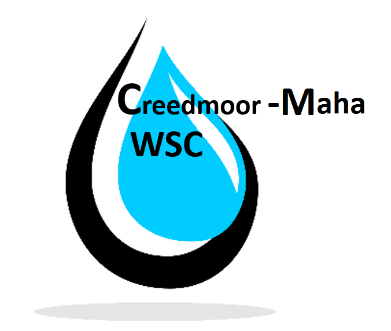 Candidate Signature Form, 2021Candidate Signature Form, 2021The members of the Creedmoor Water Supply Corporation, whose names and signatures appear below, petition that _________________________ be placed on the ballot as a candidate for Director of the Corporation for the April 21, 2021 election.  Twenty valid signatures are required.  Name and signature must be of the person holding the membership.  (Note:  it is advisable to obtain a few extra signatures in case any are disqualified.)The members of the Creedmoor Water Supply Corporation, whose names and signatures appear below, petition that _________________________ be placed on the ballot as a candidate for Director of the Corporation for the April 21, 2021 election.  Twenty valid signatures are required.  Name and signature must be of the person holding the membership.  (Note:  it is advisable to obtain a few extra signatures in case any are disqualified.)The members of the Creedmoor Water Supply Corporation, whose names and signatures appear below, petition that _________________________ be placed on the ballot as a candidate for Director of the Corporation for the April 21, 2021 election.  Twenty valid signatures are required.  Name and signature must be of the person holding the membership.  (Note:  it is advisable to obtain a few extra signatures in case any are disqualified.)Member’s Printed Name and Act. #  Member’s Printed Name and Act. #  Member’s Signature1.2.3.4.5.6.7.8.9.1011.12.13.14.15.16.17.18.19.20.